Муниципальное дошкольное образовательное учреждение Детский сад «Тополёк»Фестиваль детского театрально – художественного творчества«Золотой ключик»Сценарий сказки на новый лад«Колосок»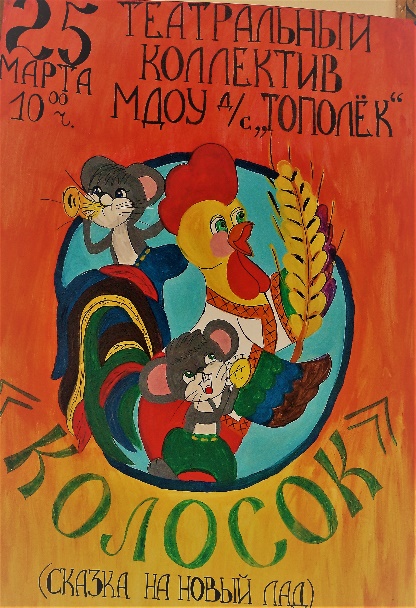 Подготовила воспитатель:Балбышева Н.В.                                    г. Мышкин.2019.Действующие лица и исполнители:Сказочница: Балбышева Н.В.Петушок: Симоненко АлексейКруть: Мозжухина ДарьяВерть: Векшин КириллМельник: Морозов НикитаЗвучит сказочная музыкаСказочница: На полянке на леснойСтоит домик расписной.В нём живут сейчас, не тужатВеселятся, очень дружатДва мышонка Круть и Верть,Очень хитрые, поверьте!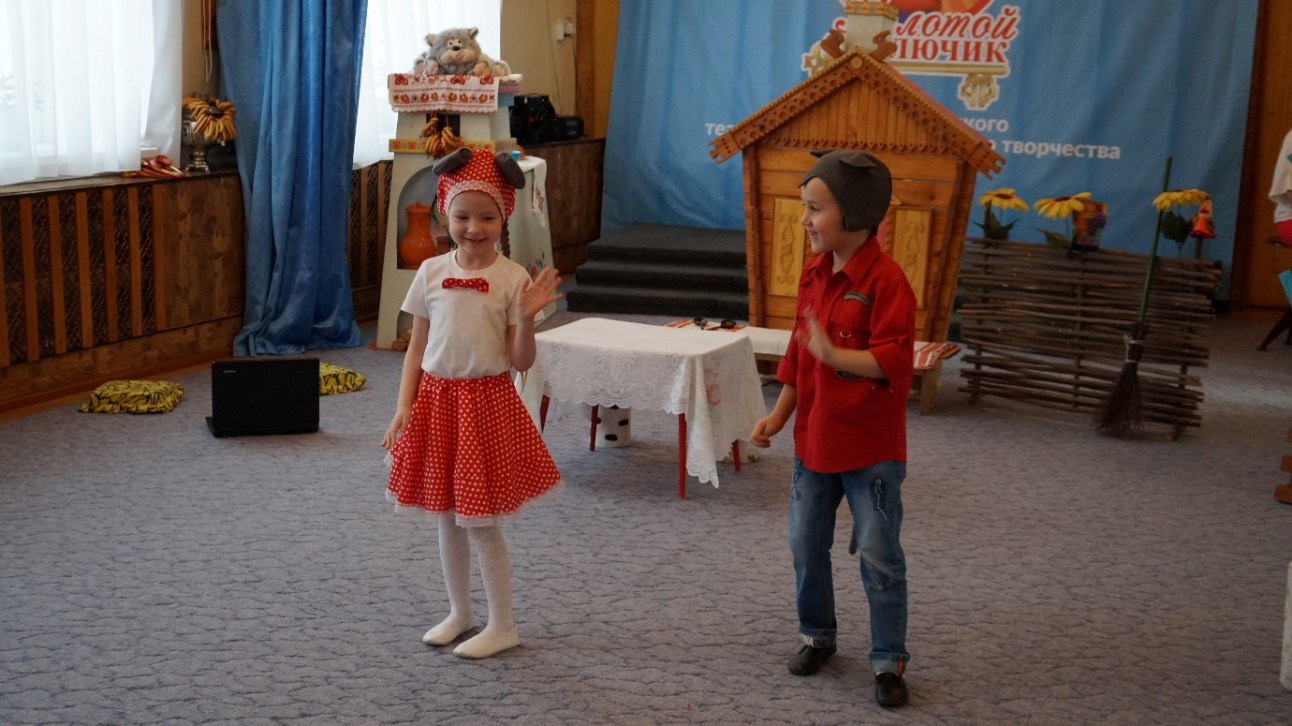 Музыкальная вставка для мышатЖивёт с ними Петушок – Голосистый Голосок!Музыкальная вставка «Песенка про петушка»Сказочница: Петушок весь день в заботах —Много у него работы. (Петушок протирает окно в домике)Мышкам же работать лень –Развлекаются весь день. (Мышата перед домиком, сидя на лавочке, играют в «ладушки»)Сказочница: Мы про этих персонажейВам историю расскажем…Только солнышко взошлоПетушок работать шёл.Петушок: Хватит мне лежать в кровати,Пойду мусор подметать я.Сказочница: Вымел Петушок весь двор,Наклонился у забораПоднял чудо-ростокОн пшеничный колосок.Петушок:	Круть и Верть, скорей бегите,На находку посмотрите.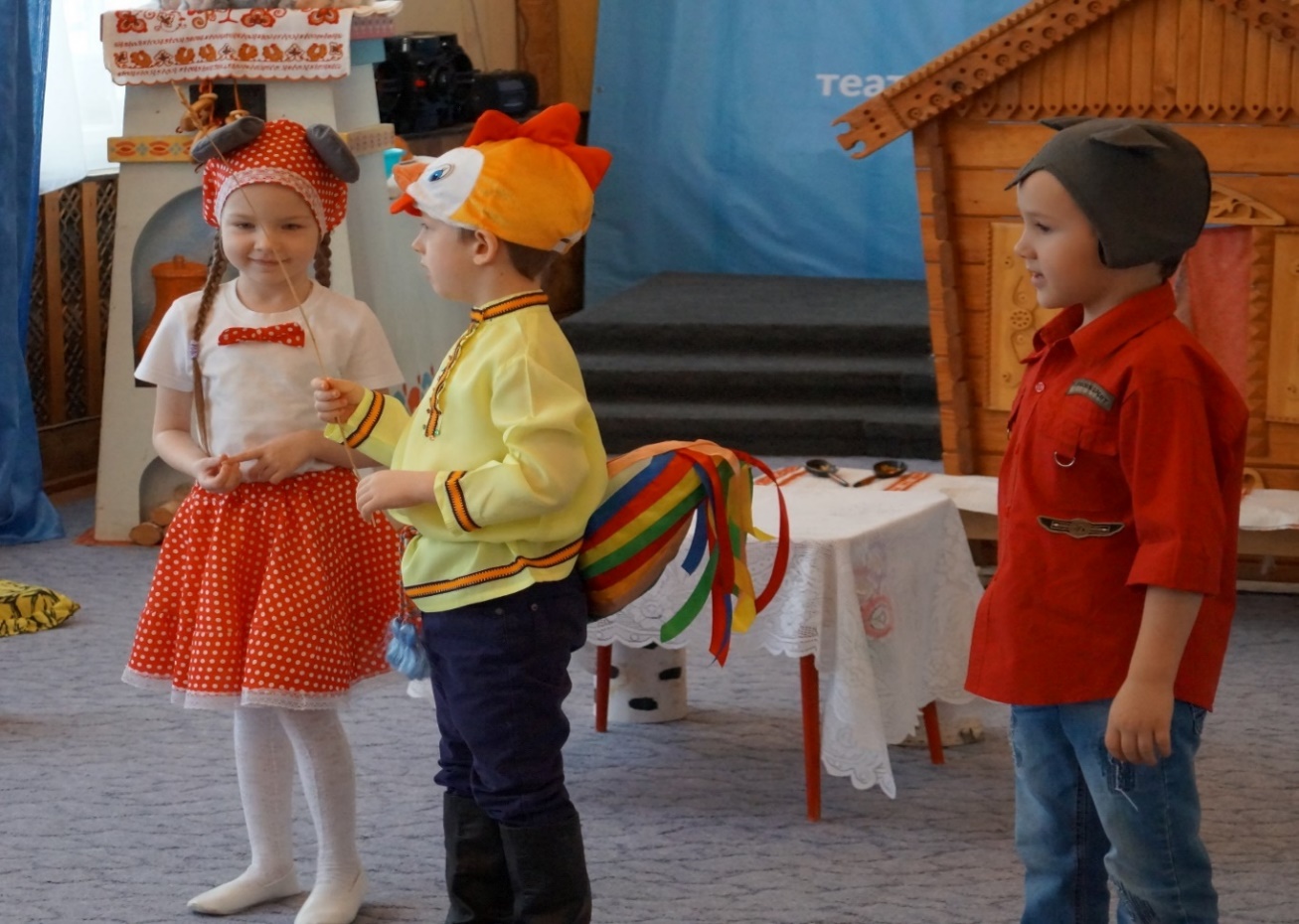 Сказочница: Круть и Верть как увидали,Прибежали, закричали:Круть: Ох, зерна у нас в достатке!Верть: Пирогов поесть бы сладких…Петушок:	Хочу с вами обсудить —Кто же будет молотить.Круть: Ой, не я!Верть: И не я!Петушок: Мне работа по плечу,Ладно, я обмолочу.Сказочница: Петушок опять в работе,а мышам играть охота!Круть: Мы весёлые друзья!И у нас одна забота —Верть: В интернет залезть охота.Круть: Первый – я!Верть: Нет, первый – я!Сказочница: Оживились тут друзья. (Мышата садятся за компьютер, играют).Фонограмма компьютерной игры.Сказочница: У мышат забот не мало: с чем играть, и как играть?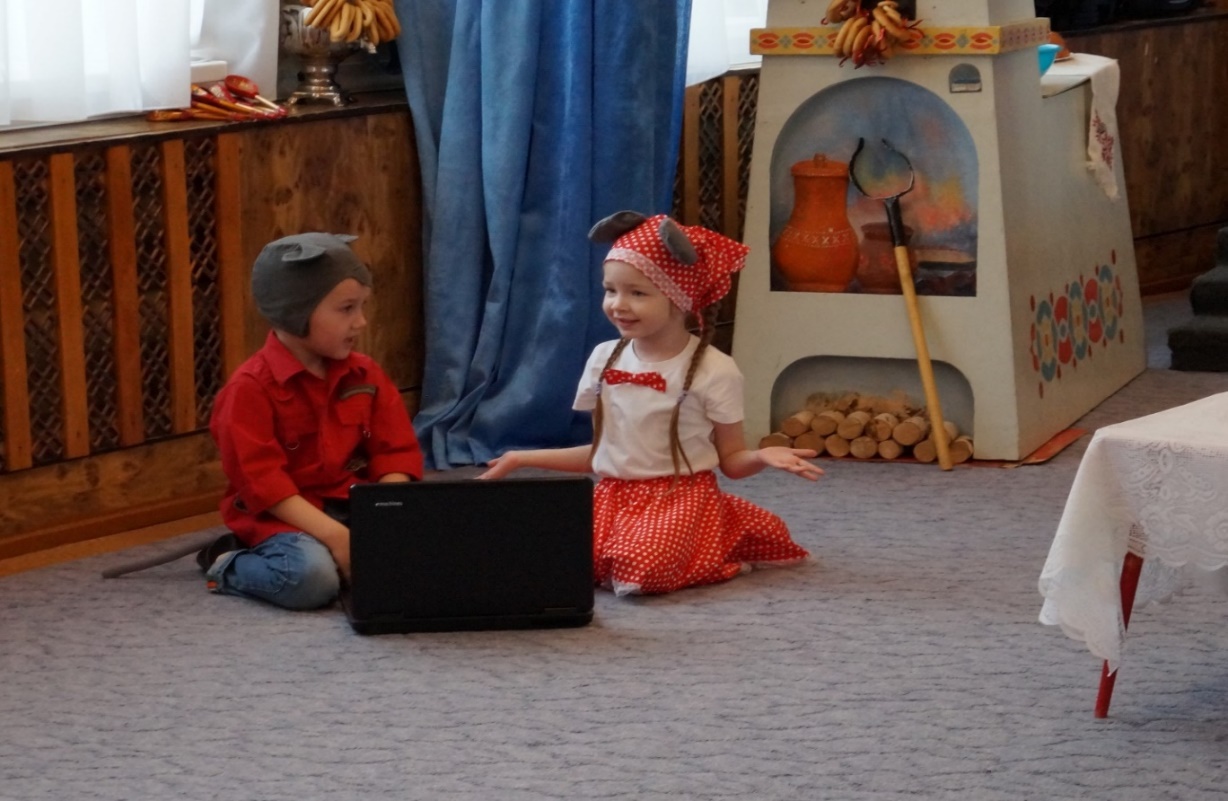 Только Петушку забота им игрушки покупать.Он игрушки им купил, и машины оплатил,Кубики, велосипед… И провёл им интернет.Сказочница: В интернет они зашлиВирус страшный там нашлиВ игры так они играли,Что компьютер поломали.Круть: Посмотри, он поломался!Без компьютера остались!Верть: А у нас дел, что ли нет?Доставай велосипед! (Музыкальная вставка для мышат)Сказочница: Петушок трудолюбив —Колосок обмолотил.На дороге стал он с краюИ мышей опять сзывает:Петушок: Круть и Верть, скорей бегите,На работу посмотрите.Подскажите, как мне быть?Как с зерном нам поступить?Круть: Чтобы прибыль получать —Можно нам зерно продать!Верть: Рынок недалёко тут,Вмиг зерно всё разберут!Петушок: Ну а если не лениться,К мельнику нам обратиться,Чтоб зерно смолол для нас —Прибыль вырастет тот час…Кто же к мельнику пойдётИ зерно туда снесёт?Круть: Ой, не я!Верть: И не я!Круть и Верть:Мы весёлые друзьяИ у нас одна забота —Поиграть всегда охота.Петушок: Так и быть,Рад я буду удружитьИ на мельнице сейчасНамелю муки для нас. (Мышата с шумом убегают за домик.)Музыкальная вставка «Петушок, петушок»Сказочница: Вот и мельница стоит. Речка весело журчит.Мельник вышел из ворот и встречает там народ Музыкальная вставка ветряной мельницыМельник: Работать мельница должна,Моя мука ведь всем нужна!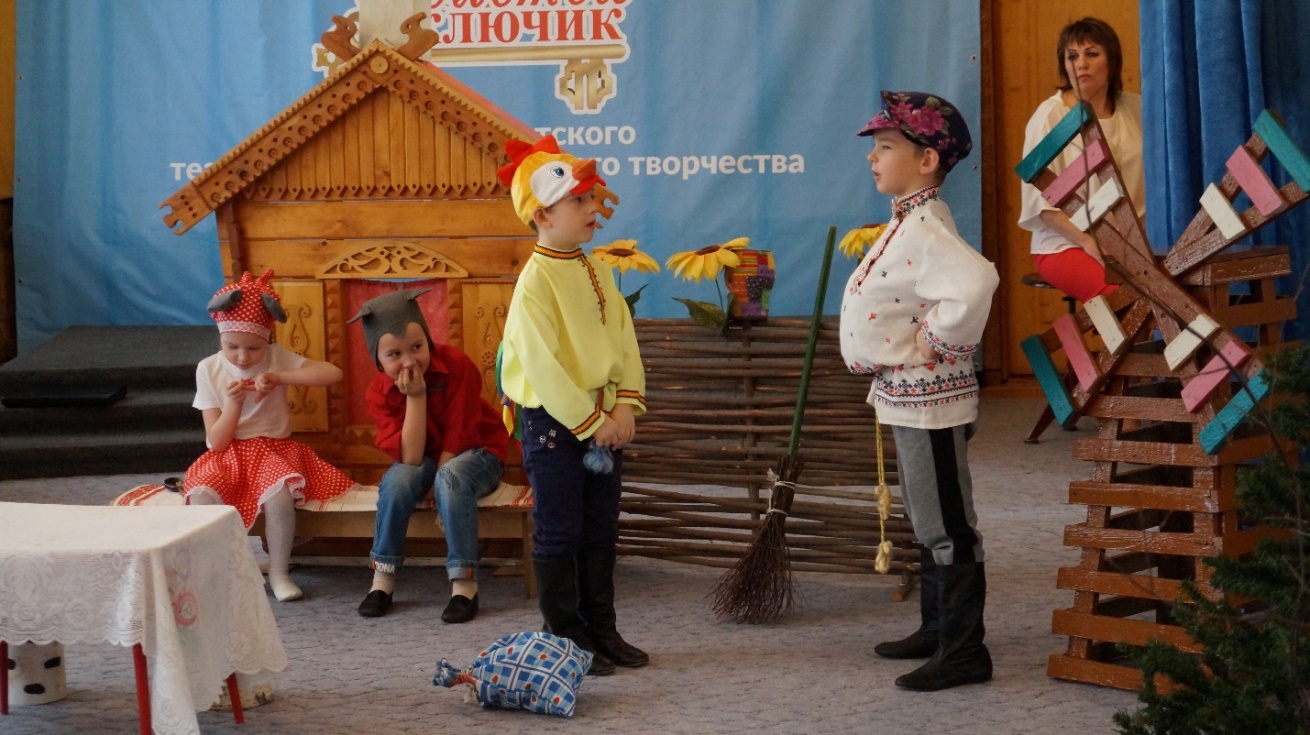 Петушок: Здравствуй мельник,Как работа?Намолоть муки охота.Мельник:Хорошо идут дела!Рад помочь тебе всегда!Мельник берёт мешок у Петушка. Вдвоём заходят за мельницу.Музыкальная вставка ветряной мельницыСказочница: Ветер тут подул слегка –Закрутились жернова.Он подул ещё разок –И муки смолол мешок!Взял Петух мешок с мукойИ понёс его домой. Музыкальная вставка «Петушок, петушок»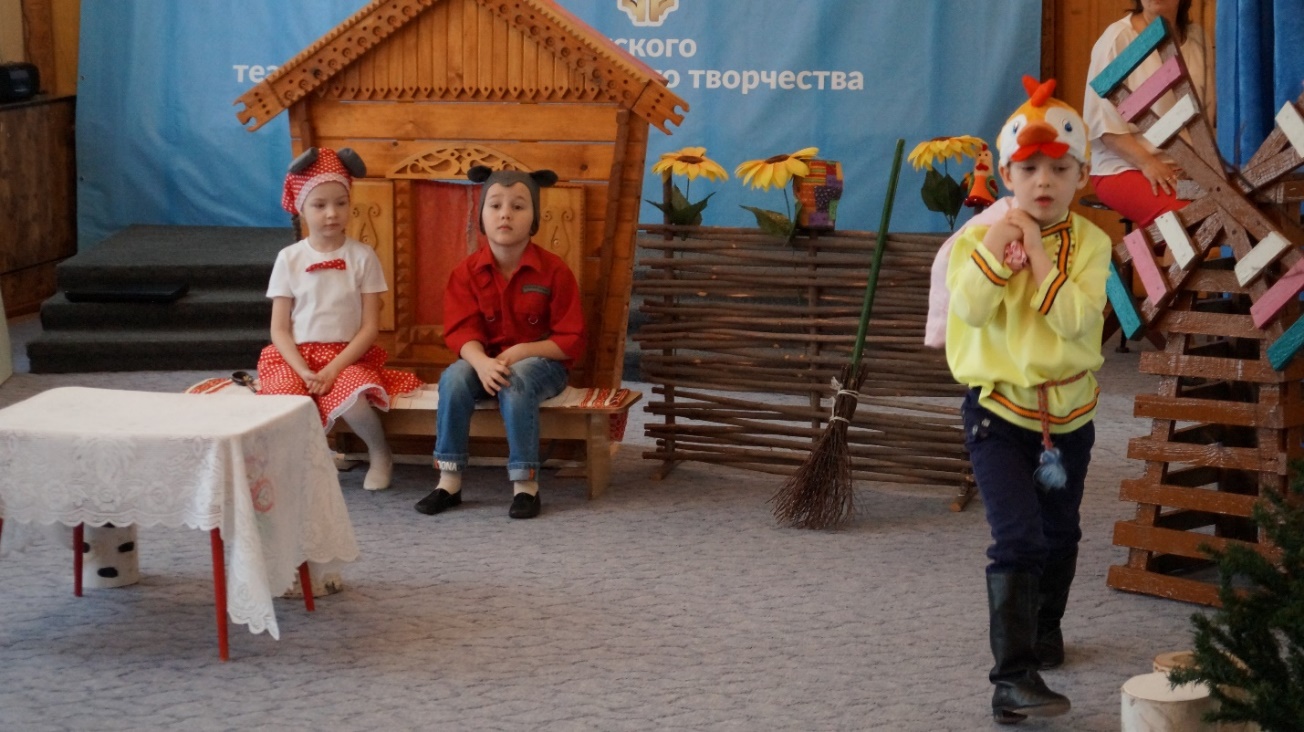 Петушок: Круть и Верть, скорей бегите,На работу посмотрите.Есть у нас муки мешок —Вот бы сделать пирожок…Круть: А зачем его лепить?Верть: Нам быстрей его купить.Петушок: В магазине он дороже,Да по вкусу хуже тоже!То ли дело сам испёк.Сразу есть в хозяйстве прокИ дешевле, и вкуснее…А еще полезнее!Круть: Ой, не я!Верть: И не я!Круть: Мы весёлые друзьяИ у нас одна забота (зевает)Верть: Отдохнуть сейчас охота. Мышата у домика укладываются спать.Сказочница: Только улеглись мышата, зазевали сладковато.Задремали потихоньку, а живот урчит легонько.На пустой желудок, видишь, хорошо-то не поспишь!Звучит фонограмма «Пирожки»Петушок ставит миску, выполняет действия по тексту.Сказочница: В это время Петушок,Высыпал муки мешок,Вылил молока остатокИ яиц еще десяток.Тесто быстро замесилИ пирог большой слепил.Он поставил его в печьИ решил чуть-чуть прилечь.Не успел на лавку сесть —Как мышата просят есть.Круть: Как же пахнет, просто чудо,Правда, не пойму откуда.Верть: Петушок вставай скорей,Покорми и обогрей! (Берут ложки, садятся за стол)Пироги и калачиВынимай для нас с печи.Сказочница: Петушок присел на стул,А потом на них взглянулИ сказал строго мышатам.Петушок: По работе и награда!Кто вам колосок нашёл?А потом зерно смолол?Не играл и не шутил,Колосок обмолотил?Тесто кто вам замесил?Про пирог кто не забыл?Ну-ка, оба шалунаБыстро марш из-за стола!Чтобы пироги жевать,Нужно рано вам вставатьПо хозяйству помогать.Круть: Ой, как были мы не правы,Ой, как стыдно сразу стало.Верть: Что ж нам делать?Как нам бытьКак пирог нам получить?Круть: А давай не будем споритьИ посуду всю помоем.Верть: Подметём мы в доме полИ накроем вместе стол.Под весёлую музыку мышата убирают, накрывают на стол.Сказочница: Ох, забегали мышата,Навели везде порядок.Круть: Извини нас Петушок,Верть: Дай нам тоже пирожок.Круть: Навсегда про лень забудем!Верть: Помогать всегда мы будем!Петушок:Вас за стол прошу мышата —По работе и награда! (Выносит каравай хлеба)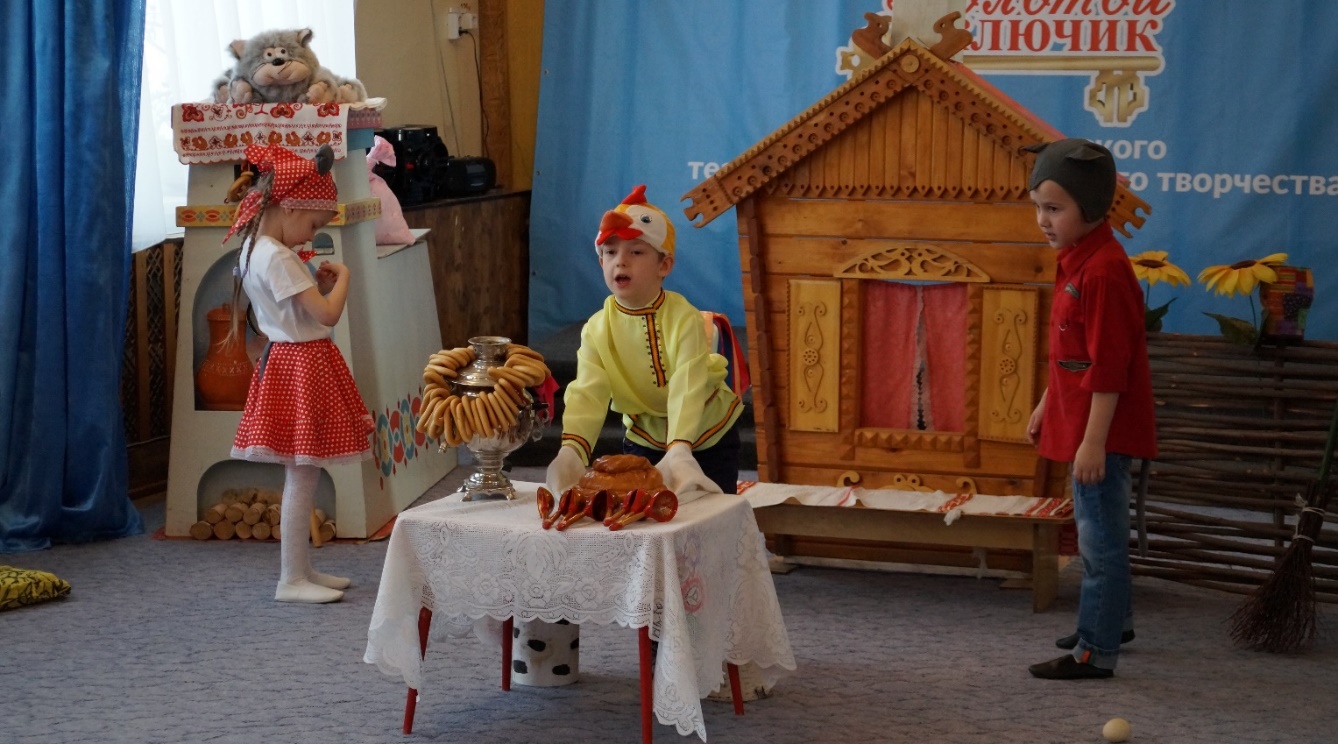 Выходят все действующие лица(дети) садятся на пеньки и под музыку играют на ложках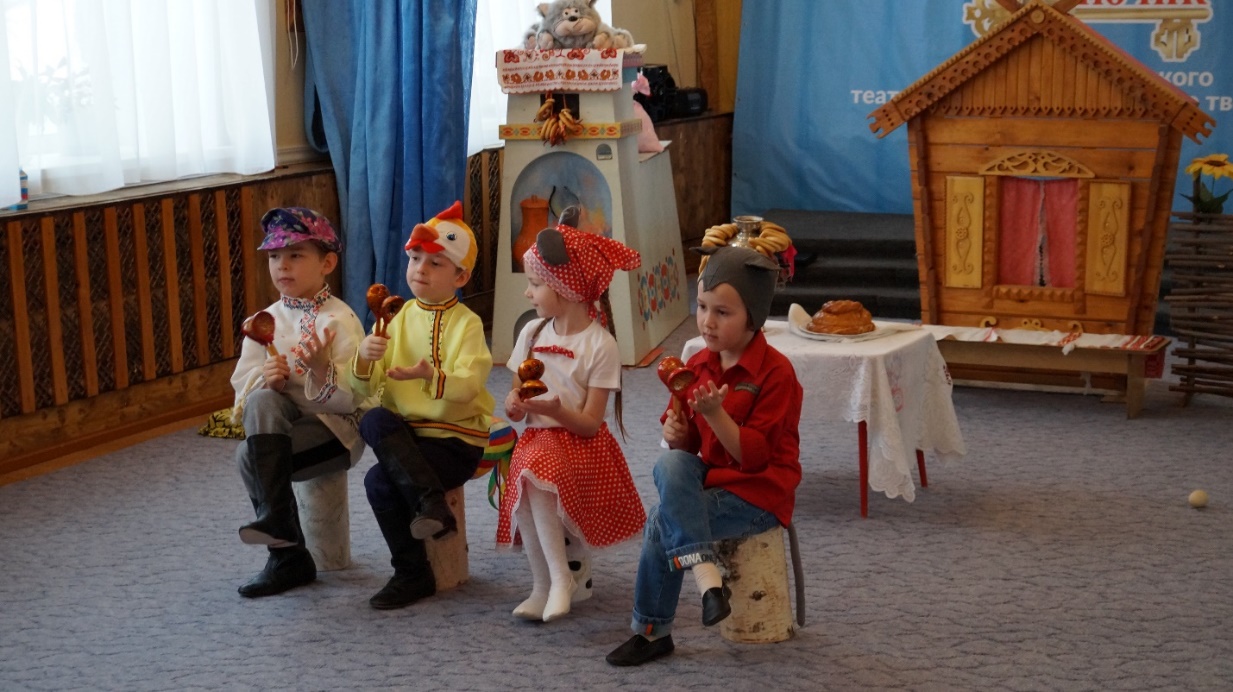 Сказочница: Сказка наша завершилась,В ней герои помирились!Скажем им ещё раз дружно:Все: Помогать друг другу нужно!